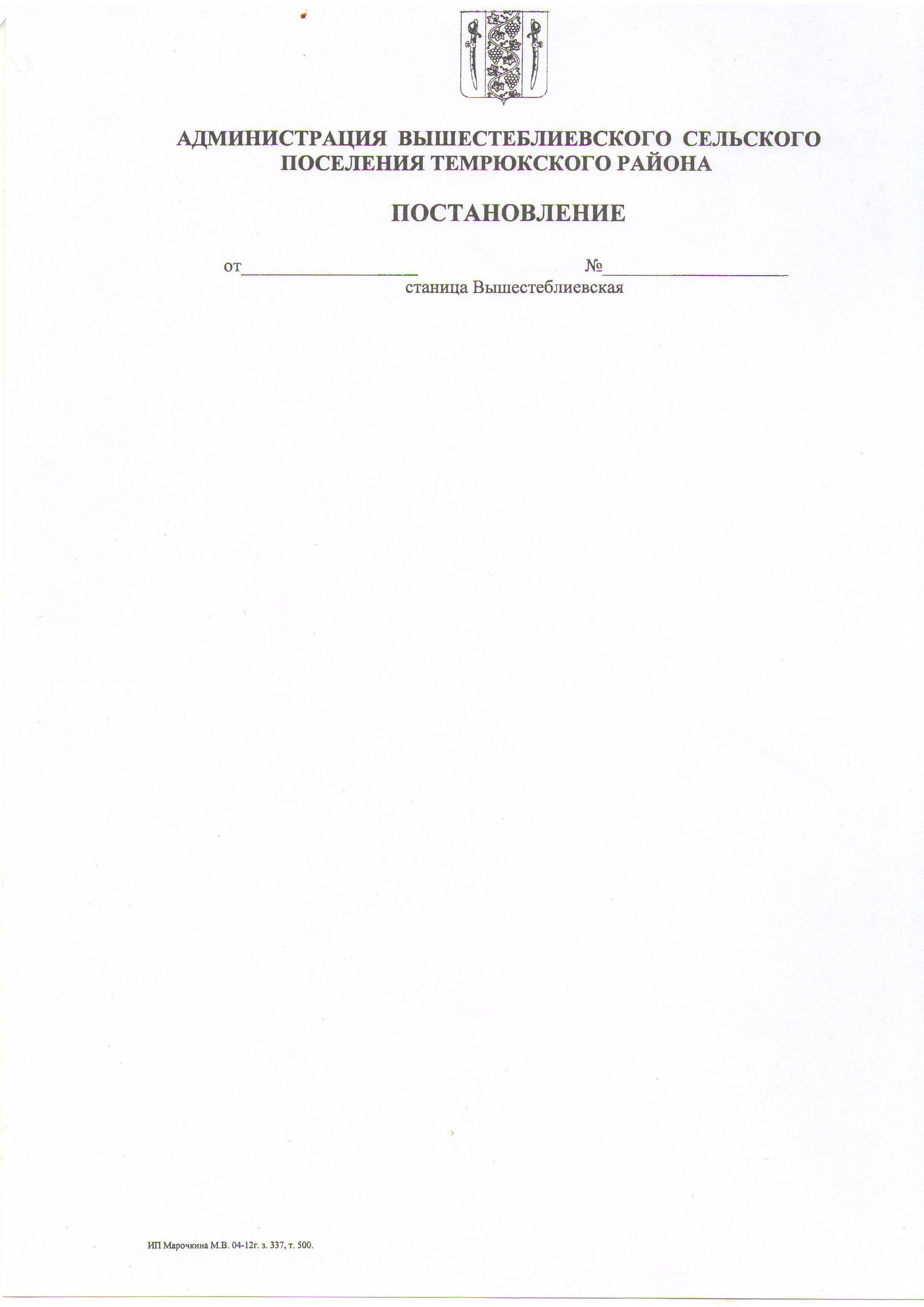 АДМИНИСТРАЦИЯ ВЫШЕСТЕБЛИЕВСКОГОСЕЛЬСКОГО ПОСЕЛЕНИЯ ТЕМРЮКСКОГО РАЙОНАПОСТАНОВЛЕНИЕот  23.01.2023                                                                                                     № 6станица ВышестеблиевскаяО принятии решения об упрощенном осуществлении внутреннего финансового аудита и наделении полномочиями внутреннего финансового аудита администрации Вышестеблиевского сельского поселения Темрюкского района             В  соответствии  с пунктом 5  статьи  160.2-1  Бюджетного  кодекса  Российской  Федерации, приказом Министерства финансов Российской Федерации от 18.12.2019 № 237н «Об утверждении федерального стандарта внутреннего финансового аудита «Основания и порядок организации, случаи и порядок передачи полномочий по осуществлению внутреннего финансового аудита»  п о с т а н о в л я ю:	1.	Принять решение об упрощенном осуществлении внутреннего финансового аудита администрацией Вышестеблиевского сельского поселения Темрюкского района.	2.	Наделить полномочиями по осуществлению внутреннего финансового аудита главу Вышестеблиевского сельского поселения Темрюкского района.3.	Глава Вышестеблиевского сельского поселения Темрюкского района принимает на себя и единолично несет ответственность за результаты выполнения бюджетных процедур, а также самостоятельно выполняет действия, направленные на достижение целей осуществления внутреннего финансового аудита, в частности:3.1.	 организует и осуществляет внутренний финансовый контроль;3.2.	 решает задачи внутреннего финансового аудита, направленные на совершенствование внутреннего финансового контроля в соответствии с пунктом 14 федерального стандарта внутреннего финансового аудита «Определения, принципы и задачи внутреннего финансового аудита», утвержденного приказом Минфина России от 21.11.2019 №196н;3.3.	решает задачи внутреннего финансового аудита, направленные на повышение качества финансового менеджмента в соответствии с пунктом 16 федерального стандарта внутреннего финансового аудита «Определения, принципы и задачи внутреннего финансового аудита», утвержденного приказом Минфина России от 21.11.2019 №196н. 4. 	Контроль  за исполнением постановления оставляю за собой.	5.	Общему отделу администрации Вышестеблиевского сельского поселения Темрюкского района обнародовать постановление «О принятии решения об упрощенном осуществлении внутреннего финансового аудита и наделении полномочиями внутреннего финансового аудита администрации Вышестеблиевского сельского поселения Темрюкского района» и разместить его на сайте администрации Вышестеблиевского сельского поселения Темрюкского района.	6.	Настоящее постановление  вступает в силу после его официального обнародования.Глава Вышестеблиевского сельскогопоселения Темрюкского района                                                      П.К. Хаджиди